INTERNATIONAL SYMPOSIUM ON“WATER QUALITY AND HUMAN HEALTH: CHALLENGES AHEAD”KANDY, SRI LANKA; 04 – 05 AUGUST 2017Postgraduate Institute of Science (PGIS), University of PeradeniyaSri LankaSYMPOSIUM  REGISTRATION  (Deadline:  30th  July  2017)Please return the completed and signed form with payment in one of the following ways:(a)   First  Class  Airmail: Director, Postgraduate Institute of Science (PGIS),University ofPeradeniya, P O Box 25, Peradeniya, Sri Lanka(b)	Fax: Director, PGIS, Fax Number: +94 81 2389026 (Sri Lanka)Inquiries: Please contactSymposium  Coordinator:Dr.  S.  K.  Yatigammana, Department of Zoology, University of Peradeniya(E-mail: sudharma_y@yahoo.com)Symposium  Co-coordinator:Mr.  C.  S.	Wijesundara, Department of Zoology, University of Peradeniya(Email: chaminda@hawaii.edu; Phone 081 2394478)REGISTRATION  FEESINTERNATIONAL SYMPOSIUM ON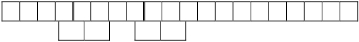 “WATER QUALITY AND HUMAN HEALTH: CHALLENGES AHEAD”04 – 05 AUGUST 2017Postgraduate Institute of Science (PGIS), University of Peradeniya, Sri LankaRegistration Form – Foreign ParticipantsSECTION  A  -  PERSONAL  DETAILSPlease Tick   √	Prof.	Dr.	Mr.	Ms.	Gender:	Male	FemaleFamily Name/Last Name:	………………………………………………………………………..………………………………………………………………………….First Name/Given Name:	…………………………………………………………………………….	Middle Initial(s): …..…………..…………………1.	Institute/University/Organization:   ………………………………………………..………………………………………………………………………………Address:   ……………………………………………………………………………………………………………………………………………………………………………………….City:   ……………………………………………. ……………………..	Country:   ………………………   E-Mail address:……………………………….……………Telephone:	………………………………………………………………………..	Fax:	…………………………………………………………………………….(Country Code/City Code/Number)	(Country Code/City Code/Number)2.	Home Address (Optional):   ………………………………………….………..…………………………………………………………………………………………….………………………………………………………………………….…………………………………………. ………………………..…………………………………………….……………SECTION  B  -  PAYMENT  DETAILSType of payment:	Visa	MasterCard	Bank Draft *(*Personal cheques are not accepted. Bank Drafts should be drawn in favour of “Postgraduate Institute  ofScience” and sent by registered airmail or courier.)Credit Cardholder’s Name (as it appears in the card):	……………………………………………………………………………………………………Credit Card NumberCard Expiry Date (mm/yy)	/I   hereby   authorize   the   Postgraduate   Institute   of   Science   (PGIS),   to   charge   the   amount   ofUS$ ………………………………………………………………………………………….………………………………………..	……………………………………Cardholder’s Signature	Date (dd/mm/yy)SAARC CountriesUSD 100Other CountriesUSD 200